به نام ایزد  دانا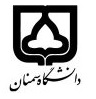 (کاربرگ طرح درس)		تاریخ رسانی1/7/1402دانشکده : علوم انسانی									نیم‌سال اول سال تحصیلی 03-02بودجهبندی درسمقطع: کارشناسی  کارشناسی ارشد  دکتری مقطع: کارشناسی  کارشناسی ارشد  دکتری مقطع: کارشناسی  کارشناسی ارشد  دکتری تعداد واحد: نظری: 2تعداد واحد: نظری: 2فارسی: کلیات نقد ادبیفارسی: کلیات نقد ادبینام درسپیشنیازها و همنیازها:پیشنیازها و همنیازها:پیشنیازها و همنیازها:پیشنیازها و همنیازها:پیشنیازها و همنیازها:انگلیسی: انگلیسی: نام درسشماره تلفن اتاق: 31532161-023شماره تلفن اتاق: 31532161-023شماره تلفن اتاق: 31532161-023شماره تلفن اتاق: 31532161-023مدرس: علی محمد شاه سنیمدرس: علی محمد شاه سنیمدرس: علی محمد شاه سنیمدرس: علی محمد شاه سنیمنزلگاه اینترنتی: منزلگاه اینترنتی: منزلگاه اینترنتی: منزلگاه اینترنتی: پست الکترونیکی: a_shahsani@semnan.ac.irپست الکترونیکی: a_shahsani@semnan.ac.irپست الکترونیکی: a_shahsani@semnan.ac.irپست الکترونیکی: a_shahsani@semnan.ac.irبرنامه تدریس در هفته و شماره کلاس: ‌شنبه ها 30/12-30/10برنامه تدریس در هفته و شماره کلاس: ‌شنبه ها 30/12-30/10برنامه تدریس در هفته و شماره کلاس: ‌شنبه ها 30/12-30/10برنامه تدریس در هفته و شماره کلاس: ‌شنبه ها 30/12-30/10برنامه تدریس در هفته و شماره کلاس: ‌شنبه ها 30/12-30/10برنامه تدریس در هفته و شماره کلاس: ‌شنبه ها 30/12-30/10برنامه تدریس در هفته و شماره کلاس: ‌شنبه ها 30/12-30/10برنامه تدریس در هفته و شماره کلاس: ‌شنبه ها 30/12-30/10اهداف درس: آشنایی با مفاهیم و ویژگی های نقد ادبیاهداف درس: آشنایی با مفاهیم و ویژگی های نقد ادبیاهداف درس: آشنایی با مفاهیم و ویژگی های نقد ادبیاهداف درس: آشنایی با مفاهیم و ویژگی های نقد ادبیاهداف درس: آشنایی با مفاهیم و ویژگی های نقد ادبیاهداف درس: آشنایی با مفاهیم و ویژگی های نقد ادبیاهداف درس: آشنایی با مفاهیم و ویژگی های نقد ادبیاهداف درس: آشنایی با مفاهیم و ویژگی های نقد ادبیامکانات آموزشی مورد نیاز: امکانات آموزشی مورد نیاز: امکانات آموزشی مورد نیاز: امکانات آموزشی مورد نیاز: امکانات آموزشی مورد نیاز: امکانات آموزشی مورد نیاز: امکانات آموزشی مورد نیاز: امکانات آموزشی مورد نیاز: امتحان پایانترمامتحان میانترمارزشیابی مستمر(کوئیز)ارزشیابی مستمر(کوئیز)فعالیتهای کلاسی و آموزشیفعالیتهای کلاسی و آموزشینحوه ارزشیابینحوه ارزشیابی555555درصد نمرهدرصد نمرهدرآمدی بر نظریه ها و روش های نقد ادبی : چارلز برسلرآیین صورتگری : سهراب طاوسینقد ادبی : سیروس شمیسادرآمدی بر نظریه ها و روش های نقد ادبی : چارلز برسلرآیین صورتگری : سهراب طاوسینقد ادبی : سیروس شمیسادرآمدی بر نظریه ها و روش های نقد ادبی : چارلز برسلرآیین صورتگری : سهراب طاوسینقد ادبی : سیروس شمیسادرآمدی بر نظریه ها و روش های نقد ادبی : چارلز برسلرآیین صورتگری : سهراب طاوسینقد ادبی : سیروس شمیسادرآمدی بر نظریه ها و روش های نقد ادبی : چارلز برسلرآیین صورتگری : سهراب طاوسینقد ادبی : سیروس شمیسادرآمدی بر نظریه ها و روش های نقد ادبی : چارلز برسلرآیین صورتگری : سهراب طاوسینقد ادبی : سیروس شمیسامنابع و مآخذ درسمنابع و مآخذ درستوضیحاتمبحثشماره هفته آموزشیمقدمه و پیش در آمدنقد ادبی در یونان باستان نقد ادبی در روم باستاننقد ادبی در سده ی نوزدهمنقد ادبی در سده ی بیستمنقد ادبی در دوران معاصرمکتب نقد نومکتب نقد مبتنی بر واکنش خوانندهمکتب نقد ساختگراییآزمون میان ترممکتب نقد روانکاوانهمکتب نقد اسطوره گرانقد ادبی در ایران 1نقد ادبی در ایران 2تحلیل کارکردی نقددوره ی مباحث و مطالب